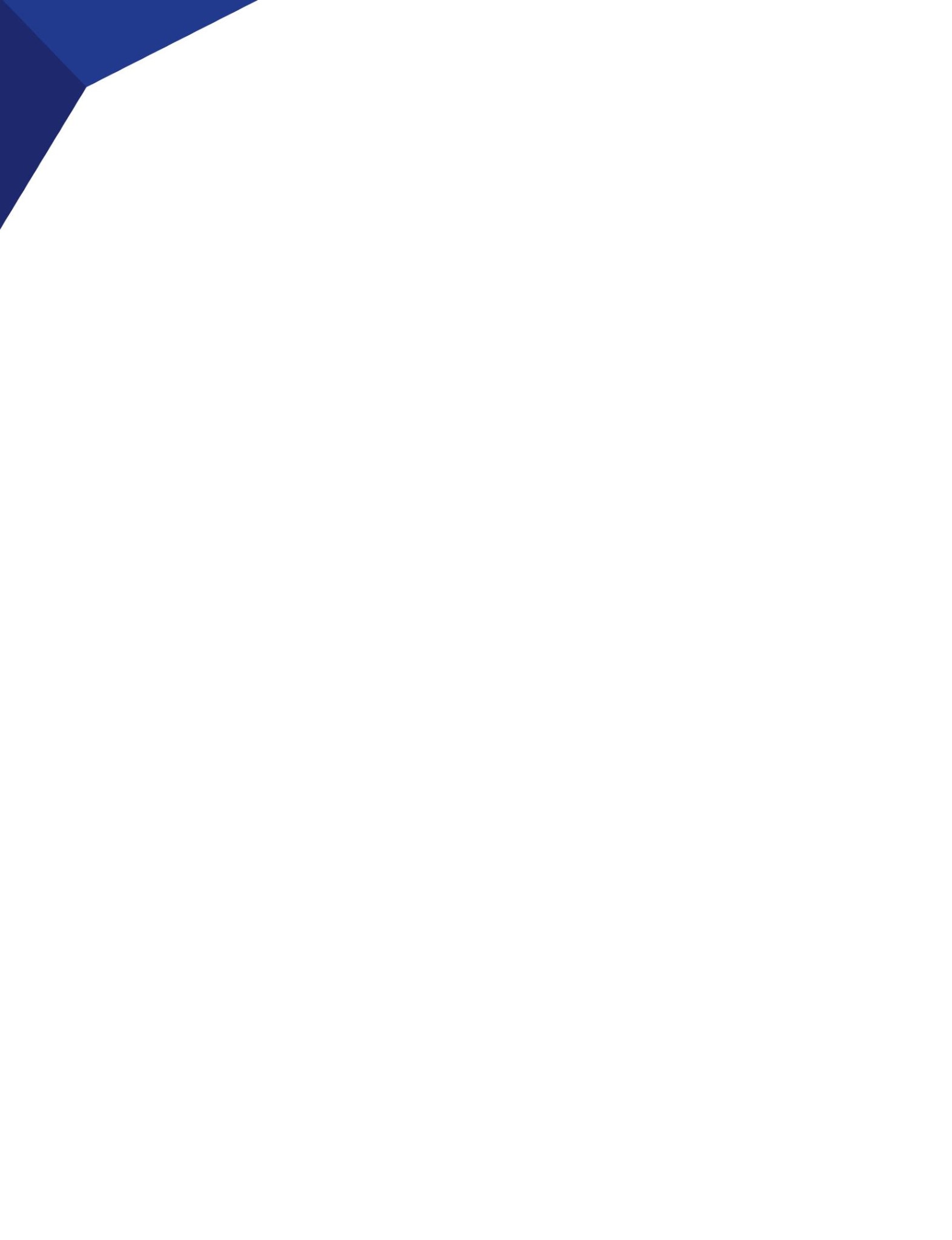 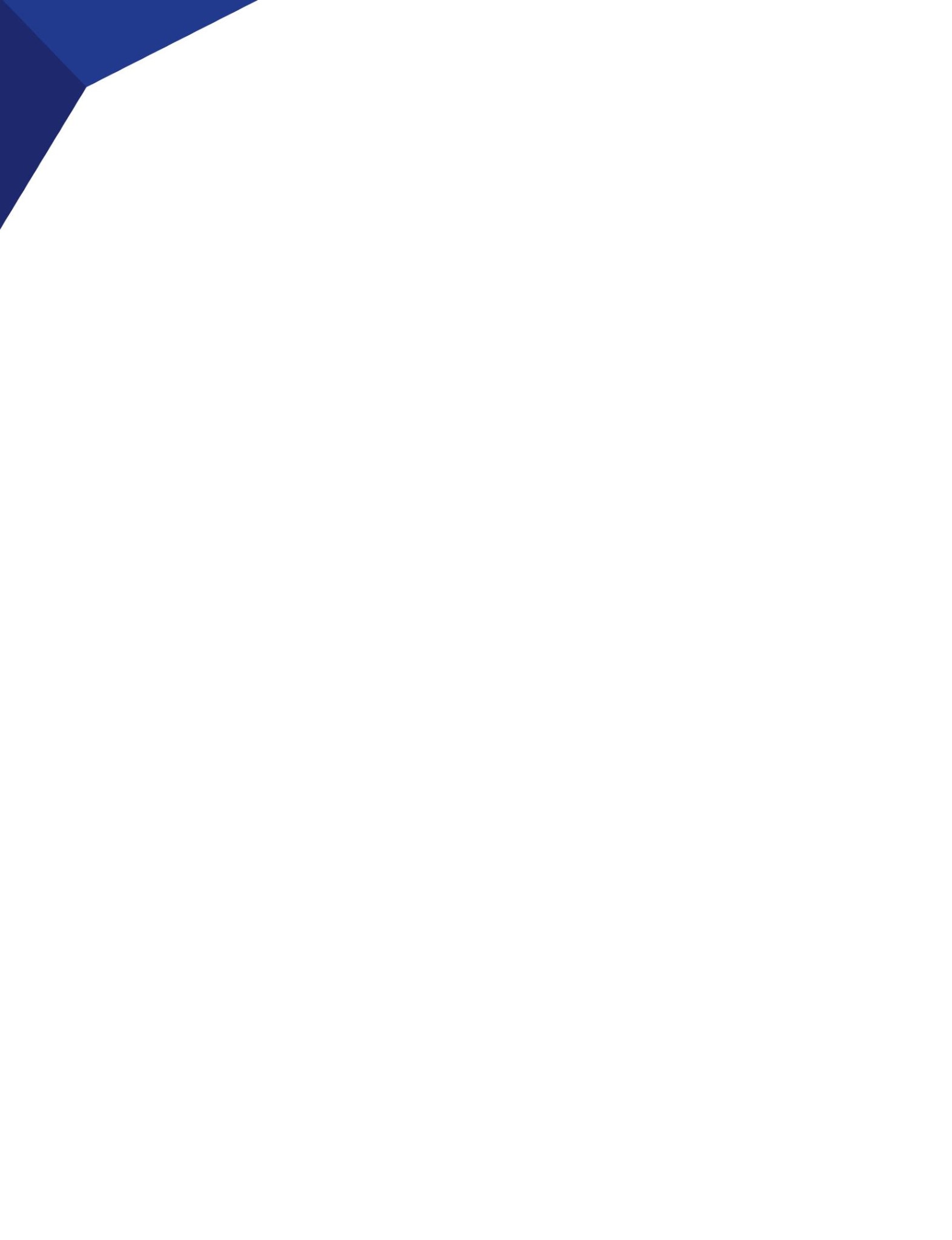 SkillManagementPlanVIII Региональный чемпионат «Молодые профессионалы»(WorldskillsRussia) – 2021-2022 г. в Республике Бурятияг. Улан - Удэ, 16 ноября – 20 ноября 2020 годаКомпетенция 31: Технологии модыSkillManagementPlan является обязательной частью системы контроля качества в рамках VIII Регионального Чемпионата в Республике Бурятия «Молодые профессионалы» (WorldSkillsRussia) 2021-2022 гг.SMP является дорожной картой, направляющим документом (задания, сроки, ответственность и т. д.) для успешного проведения и управления каждым днем соревнований.Команда управления компетенцией SMT (MC, CE, DCE, TE) ответственна за производство, составление плана за 1 день до соревнований (этого до C-4) и предоставление Техническому департаменту Союза ВСР. Далее Команда управления компетенцией ответственна за обеспечение необходимых задач и соблюдение менеджмент плана в течение проведения конкурса.Условные обозначения:С — 2  -  за 2 дня  до соревнованийС — 1  - за 1 день соревнованийС  - день соревнованийС + 1  -  день  после соревнованийCE – Главный экспертDCE – зам. Главного экспертаTE — Технический экспертEC — Эксперт компатриотIE – Независимый эксперт SMT — Команда управления компетенциейCOM–конкурсанты ПРОГРАММА VIII открытого Регионального чемпионата «Молодые профессионалы» (WorldSkillsRussia) – 2021-2022 гг. в Республике БурятияКомпетенция 31-Технологии модыСогласовано: Менеджер компетенцииТехнологии модыПершина С.Г.  ______________С-2С-1С1С2С3С+112345628.11.202129.11.202130.11.202101.12.202102.12.202103.12.2021воскресеньепонедельниквторниксредачетвергпятницаДни до  соревнованийДни до  соревнованийСоревновательные дниСоревновательные дниДень после соревнованийДень после соревнованийДень С-2Воскресенье 28.11.2021 (День 1 из 6)День С-2Воскресенье 28.11.2021 (День 1 из 6)День С-2Воскресенье 28.11.2021 (День 1 из 6)День С-2Воскресенье 28.11.2021 (День 1 из 6)День С-2Воскресенье 28.11.2021 (День 1 из 6)День С-2Воскресенье 28.11.2021 (День 1 из 6)ВремяМероприятиеМероприятиеМероприятиеУчастникиУчастники9.30-9.45Регистрация экспертов на площадке чемпионатаРегистрация экспертов на площадке чемпионатаРегистрация экспертов на площадке чемпионатаГлавный эксперт (CE)Эксперты-компатриоты (EC)Независимые эксперты (IE)Главный эксперт (CE)Эксперты-компатриоты (EC)Независимые эксперты (IE)09.45-10.00Проверка экспертов, конкурсантов в системе CISПроверка экспертов, конкурсантов в системе CISПроверка экспертов, конкурсантов в системе CISЭксперт CISЭксперт CIS10.00-10.30Проведение инструктажа по техники безопасности.Ознакомление с правилами работы на площадке.Подписание протоколов.Проведение инструктажа по техники безопасности.Ознакомление с правилами работы на площадке.Подписание протоколов.Проведение инструктажа по техники безопасности.Ознакомление с правилами работы на площадке.Подписание протоколов.Главный эксперт (CE)Эксперты-компатриоты (EC)Независимые эксперты (IE)Главный эксперт (CE)Эксперты-компатриоты (EC)Независимые эксперты (IE)10.30-10.50Ознакомление с рабочими местами и оборудованием.Подписание протоколов об ознакомлении с оборудованием.Ознакомление с рабочими местами и оборудованием.Подписание протоколов об ознакомлении с оборудованием.Ознакомление с рабочими местами и оборудованием.Подписание протоколов об ознакомлении с оборудованием.Технический эксперт (TE)Эксперты-компатриоты (EC)Главный эксперт (CE)Независимые эксперты (IE)Технический эксперт (TE)Эксперты-компатриоты (EC)Главный эксперт (CE)Независимые эксперты (IE)10.50-12.30Работа экспертного сообщества:- расходных материалов- обсуждение задания- обсуждение оценок- разграничение полномочий- распределение судейских ролейИзучение регламента чемпионата, Кодекса этики и Технического описания компетенции.Работа экспертного сообщества:- расходных материалов- обсуждение задания- обсуждение оценок- разграничение полномочий- распределение судейских ролейИзучение регламента чемпионата, Кодекса этики и Технического описания компетенции.Работа экспертного сообщества:- расходных материалов- обсуждение задания- обсуждение оценок- разграничение полномочий- распределение судейских ролейИзучение регламента чемпионата, Кодекса этики и Технического описания компетенции.Главный эксперт (CE)Эксперты-компатриоты (EC)Независимые эксперты (IE)Главный эксперт (CE)Эксперты-компатриоты (EC)Независимые эксперты (IE)День С-1Понедельник 29.11.2021 (День 2 из 6)День С-1Понедельник 29.11.2021 (День 2 из 6)День С-1Понедельник 29.11.2021 (День 2 из 6)День С-1Понедельник 29.11.2021 (День 2 из 6)День С-1Понедельник 29.11.2021 (День 2 из 6)День С-1Понедельник 29.11.2021 (День 2 из 6)8.00-8.45Регистрация экспертов, конкурсантов на площадке чемпионатаРегистрация экспертов, конкурсантов на площадке чемпионатаРегистрация экспертов, конкурсантов на площадке чемпионатаГлавный эксперт (CE)Эксперты-компатриоты (EC)Независимые эксперты (IE)Конкурсанты (COM )Эксперты-компатриоты (EC)Зам. Главного эксперта (DCE)Главный эксперт (CE)Эксперты-компатриоты (EC)Независимые эксперты (IE)Конкурсанты (COM )Эксперты-компатриоты (EC)Зам. Главного эксперта (DCE)08.45-09.00Проведение инструктажа по ОТ и ТБ.Ознакомление с правилами работы на площадке.Подписание протоколов.Проведение инструктажа по ОТ и ТБ.Ознакомление с правилами работы на площадке.Подписание протоколов.Проведение инструктажа по ОТ и ТБ.Ознакомление с правилами работы на площадке.Подписание протоколов.Главный эксперт (CE)Эксперты-компатриоты (EC)Независимые эксперты (IE)Конкурсанты (COM )Технический эксперт (TE)Главный эксперт (CE)Эксперты-компатриоты (EC)Независимые эксперты (IE)Конкурсанты (COM )Технический эксперт (TE)09.00-10.00Торжественная церемония ОТКРЫТИЯ ЧемпионатаТоржественная церемония ОТКРЫТИЯ ЧемпионатаТоржественная церемония ОТКРЫТИЯ ЧемпионатаSMTВсе эксперты КонкурсантыSMTВсе эксперты Конкурсанты10.00-10.30Жеребьевка рабочих мест.Подписание протоколов.Жеребьевка рабочих мест.Подписание протоколов.Жеребьевка рабочих мест.Подписание протоколов.Главный эксперт (CE)Эксперты-компатриоты (EC)Конкурсанты (COM )Технический эксперт (TE)Главный эксперт (CE)Эксперты-компатриоты (EC)Конкурсанты (COM )Технический эксперт (TE)10.30-12.00Ознакомление конкурсантов с ТО, КЗ, оборудованием площадки. Тестирование оборудования.Подготовка рабочего места.Подписание протоколов.Ознакомление конкурсантов с ТО, КЗ, оборудованием площадки. Тестирование оборудования.Подготовка рабочего места.Подписание протоколов.Ознакомление конкурсантов с ТО, КЗ, оборудованием площадки. Тестирование оборудования.Подготовка рабочего места.Подписание протоколов.Главный эксперт (CE)Эксперты-компатриоты (EC)Конкурсанты (COM )Технический эксперт (TE)Главный эксперт (CE)Эксперты-компатриоты (EC)Конкурсанты (COM )Технический эксперт (TE)10.30-11.00Проверка тулбоксов.Проверка тулбоксов.Проверка тулбоксов.Эксперты-компатриоты (EC)Конкурсанты (COM )Эксперты-компатриоты (EC)Конкурсанты (COM )11.00-11.30Работа экспертного сообщества (продолжение)-разграничение полномочий-временной регламентПодписание протоколов- об ознакомлении с заданием- о соответствии площадки- о соответствии расходных материалов- об ознакомлении с временным регламентом- о разграничении полномочийРабота экспертного сообщества (продолжение)-разграничение полномочий-временной регламентПодписание протоколов- об ознакомлении с заданием- о соответствии площадки- о соответствии расходных материалов- об ознакомлении с временным регламентом- о разграничении полномочийРабота экспертного сообщества (продолжение)-разграничение полномочий-временной регламентПодписание протоколов- об ознакомлении с заданием- о соответствии площадки- о соответствии расходных материалов- об ознакомлении с временным регламентом- о разграничении полномочийSMTГлавный эксперт(CE)Эксперты-компатриоты (EC)Независимые эксперты (IE)SMTГлавный эксперт(CE)Эксперты-компатриоты (EC)Независимые эксперты (IE)11.30-12.00Работа с критериями оценивания.Загрузка критериев оценки в систему CIS.Подписание протоколов фиксации схемы оценки.Работа с критериями оценивания.Загрузка критериев оценки в систему CIS.Подписание протоколов фиксации схемы оценки.Работа с критериями оценивания.Загрузка критериев оценки в систему CIS.Подписание протоколов фиксации схемы оценки.Главный эксперт (CE)Эксперты-компатриоты (EC)Независимые эксперты (IE)Главный эксперт (CE)Эксперты-компатриоты (EC)Независимые эксперты (IE)12.00-13.00ОбедОбедОбед13.00-13.15Жеребьевка (для выполнения модуля А, В,С и D).Общение конкурсанта с экспертом-компатриотом)Жеребьевка (для выполнения модуля А, В,С и D).Общение конкурсанта с экспертом-компатриотом)Жеребьевка (для выполнения модуля А, В,С и D).Общение конкурсанта с экспертом-компатриотом)Эксперты-компатриоты (EC)Независимые эксперты (IE)Конкурсанты (COM )Эксперты-компатриоты (EC)Независимые эксперты (IE)Конкурсанты (COM )13.15-13.30Подготовка к МОДУЛЮ А: Технический рисунок(время выполнения  - 1,0 час).Получение задания для всех модулей. Изучение задания.Подготовка рабочего места.Подготовка к МОДУЛЮ А: Технический рисунок(время выполнения  - 1,0 час).Получение задания для всех модулей. Изучение задания.Подготовка рабочего места.Подготовка к МОДУЛЮ А: Технический рисунок(время выполнения  - 1,0 час).Получение задания для всех модулей. Изучение задания.Подготовка рабочего места.Главный эксперт (CE)Эксперты-компатриоты (EC)Зам. Главного эксперта (DCE)Конкурсанты (COM )Главный эксперт (CE)Эксперты-компатриоты (EC)Зам. Главного эксперта (DCE)Конкурсанты (COM )13.30Старт модуля А.Старт модуля А.Старт модуля А.13.30-14.30Выполнение задания МОДУЛЬ А: Технический рисунок (1,0 час).Выполнение задания МОДУЛЬ А: Технический рисунок (1,0 час).Выполнение задания МОДУЛЬ А: Технический рисунок (1,0 час).Эксперты-компатриоты (EC)Независимые эксперты (IE)Конкурсанты (COM )Технический эксперт (TE)Эксперты-компатриоты (EC)Независимые эксперты (IE)Конкурсанты (COM )Технический эксперт (TE)14.30Стоп — МОДУЛЬ АСтоп — МОДУЛЬ АСтоп — МОДУЛЬ АЭксперты-компатриоты (EC)Независимые эксперты (IE)Конкурсанты (COM )Технический эксперт (TE)Эксперты-компатриоты (EC)Независимые эксперты (IE)Конкурсанты (COM )Технический эксперт (TE)14.30-16.00Работа J– судейРабота О– судейРабота J– судейРабота О– судейРабота J– судейРабота О– судейЭксперты-компатриоты (EC)Независимые эксперты (IE)Эксперты-компатриоты (EC)Независимые эксперты (IE)15.00-16.00Подготовка оценочных ведомостейПодготовка документацииПодготовка оценочных ведомостейПодготовка документацииПодготовка оценочных ведомостейПодготовка документацииГлавный эксперт (CE)Эксперт CISГлавный эксперт (CE)Эксперт CIS День С1Вторник 30.11.2021 (День3 из 6) День С1Вторник 30.11.2021 (День3 из 6) День С1Вторник 30.11.2021 (День3 из 6) День С1Вторник 30.11.2021 (День3 из 6) День С1Вторник 30.11.2021 (День3 из 6) День С1Вторник 30.11.2021 (День3 из 6)ВремяМероприятиеМероприятиеМероприятиеУчастникиУчастники08.00-08.30Регистрация экспертов, конкурсантов на площадке чемпионата.Регистрация экспертов, конкурсантов на площадке чемпионата.Регистрация экспертов, конкурсантов на площадке чемпионата.Главный эксперт (CE)Эксперты-компатриоты (EC)Зам. Главного эксперта (DCE)Независимые эксперты (IE)Конкурсанты (COM )Технический эксперт (TE)Главный эксперт (CE)Эксперты-компатриоты (EC)Зам. Главного эксперта (DCE)Независимые эксперты (IE)Конкурсанты (COM )Технический эксперт (TE)08.30-08.45Проведение инструктажа по ОТ и ТБ.Проверка тулбоксов.Подписание протоколов.Проведение инструктажа по ОТ и ТБ.Проверка тулбоксов.Подписание протоколов.Проведение инструктажа по ОТ и ТБ.Проверка тулбоксов.Подписание протоколов.Главный эксперт (CE)Эксперты-компатриоты (EC)Зам. Главного эксперта (DCE)Независимые эксперты (IE)Конкурсанты (COM )Технический эксперт (TE)Главный эксперт (CE)Эксперты-компатриоты (EC)Зам. Главного эксперта (DCE)Независимые эксперты (IE)Конкурсанты (COM )Технический эксперт (TE)8.45-9.00Подготовка к МОДУЛЮ С: Конструирование, моделирование и изготовление  комплекта лекал  женского комбинезона (время выполнения  - 5 часов).Изучение задания. Подготовка рабочего места.Подготовка к МОДУЛЮ С: Конструирование, моделирование и изготовление  комплекта лекал  женского комбинезона (время выполнения  - 5 часов).Изучение задания. Подготовка рабочего места.Подготовка к МОДУЛЮ С: Конструирование, моделирование и изготовление  комплекта лекал  женского комбинезона (время выполнения  - 5 часов).Изучение задания. Подготовка рабочего места.Главный эксперт (CE)Эксперты-компатриоты (EC)Зам. Главного эксперта (DCE)Конкурсанты (COM )Главный эксперт (CE)Эксперты-компатриоты (EC)Зам. Главного эксперта (DCE)Конкурсанты (COM )9.00Старт МОДУЛЯ С.Старт МОДУЛЯ С.Старт МОДУЛЯ С.9.00-13.00Выполнение задания  МОДУЛЬ С: Конструирование, моделирование и изготовление  комплекта лекал  женского комбинезона (4 часа).Выполнение задания  МОДУЛЬ С: Конструирование, моделирование и изготовление  комплекта лекал  женского комбинезона (4 часа).Выполнение задания  МОДУЛЬ С: Конструирование, моделирование и изготовление  комплекта лекал  женского комбинезона (4 часа).Эксперты-компатриоты (EC)Независимые эксперты (IE)Конкурсанты (COM )Технический эксперт (TE)Эксперты-компатриоты (EC)Независимые эксперты (IE)Конкурсанты (COM )Технический эксперт (TE)13.00-14.00ОбедОбедОбедКонкурсанты (COM )Конкурсанты (COM )14.00-15.00Старт модуля С. Конструирование, моделирование и изготовление  комплекта лекал  женского комбинезона (продолжение -1 час).Старт модуля С. Конструирование, моделирование и изготовление  комплекта лекал  женского комбинезона (продолжение -1 час).Старт модуля С. Конструирование, моделирование и изготовление  комплекта лекал  женского комбинезона (продолжение -1 час).15.00Стоп — МОДУЛЬ ССтоп — МОДУЛЬ ССтоп — МОДУЛЬ СЭксперты-компатриоты (EC)Независимые эксперты (IE)Конкурсанты (COM )Технический эксперт (TE)Эксперты-компатриоты (EC)Независимые эксперты (IE)Конкурсанты (COM )Технический эксперт (TE)15.00-15.15ПЕРЕРЫВ.ПЕРЕРЫВ.ПЕРЕРЫВ.Конкурсанты (COM )Конкурсанты (COM )15.15-15.30Подготовка к МОДУЛЮ D: (Раскрой и пошив женского комбинезона). Время выполнения  - 7 часов.Изучение задания.Подготовка рабочего места.Подготовка к МОДУЛЮ D: (Раскрой и пошив женского комбинезона). Время выполнения  - 7 часов.Изучение задания.Подготовка рабочего места.Подготовка к МОДУЛЮ D: (Раскрой и пошив женского комбинезона). Время выполнения  - 7 часов.Изучение задания.Подготовка рабочего места.Главный эксперт (CE)Эксперты-компатриоты (EC)Зам. Главного эксперта (DCE)Конкурсанты (COM )Главный эксперт (CE)Эксперты-компатриоты (EC)Зам. Главного эксперта (DCE)Конкурсанты (COM )15.30Старт модуля D. Раскрой и пошив женского комбинезонаСтарт модуля D. Раскрой и пошив женского комбинезонаСтарт модуля D. Раскрой и пошив женского комбинезона15.30-17.00 Выполнение задания  модуля D. Раскрой и пошив женского комбинезона (1,5 час.) Выполнение задания  модуля D. Раскрой и пошив женского комбинезона (1,5 час.) Выполнение задания  модуля D. Раскрой и пошив женского комбинезона (1,5 час.)Эксперты-компатриоты (EC)Независимые эксперты (IE)Конкурсанты (COM )Технический эксперт (TE)Эксперты-компатриоты (EC)Независимые эксперты (IE)Конкурсанты (COM )Технический эксперт (TE)17.00-18.30Работа J– судейРабота О– судейРабота J– судейРабота О– судейРабота J– судейРабота О– судейЭксперты-компатриоты (EC)Независимые эксперты (IE)Эксперты-компатриоты (EC)Независимые эксперты (IE) День С2Среда 01.12.2021 (День 4 из 6) День С2Среда 01.12.2021 (День 4 из 6) День С2Среда 01.12.2021 (День 4 из 6) День С2Среда 01.12.2021 (День 4 из 6) День С2Среда 01.12.2021 (День 4 из 6) День С2Среда 01.12.2021 (День 4 из 6)8.00-8.15Регистрация экспертов, конкурсантов на площадке чемпионата.Регистрация экспертов, конкурсантов на площадке чемпионата.Регистрация экспертов, конкурсантов на площадке чемпионата.Главный эксперт (CE)Эксперты-компатриоты (EC)Зам. Главного эксперта (DCE)Независимые эксперты (IE)Конкурсанты (COM )Технический эксперт (TE)ВолонтерыГлавный эксперт (CE)Эксперты-компатриоты (EC)Зам. Главного эксперта (DCE)Независимые эксперты (IE)Конкурсанты (COM )Технический эксперт (TE)Волонтеры8.15-8.25Проведение инструктажа по ОТ и ТБ.Проверка тулбоксов.Подписание протоколов.Проведение инструктажа по ОТ и ТБ.Проверка тулбоксов.Подписание протоколов.Проведение инструктажа по ОТ и ТБ.Проверка тулбоксов.Подписание протоколов.Главный эксперт (CE)Эксперты-компатриоты (EC)Зам. Главного эксперта (DCE)Независимые эксперты (IE)Конкурсанты (COM )Технический эксперт (TE)Главный эксперт (CE)Эксперты-компатриоты (EC)Зам. Главного эксперта (DCE)Независимые эксперты (IE)Конкурсанты (COM )Технический эксперт (TE)8.25-8.30Общение конкурсанта с экспертом-компатриотом.Общение конкурсанта с экспертом-компатриотом.Общение конкурсанта с экспертом-компатриотом.Эксперты-компатриоты (EC)Эксперты-компатриоты (EC)8.30Старт модуля D. Раскрой и пошив женского комбинезонаСтарт модуля D. Раскрой и пошив женского комбинезонаСтарт модуля D. Раскрой и пошив женского комбинезона8.30-13.00Выполнение задания  МОДУЛЬ D: (4,5 часа).Выполнение задания  МОДУЛЬ D: (4,5 часа).Выполнение задания  МОДУЛЬ D: (4,5 часа).Эксперты-компатриоты (EC)Независимые эксперты (IE)Конкурсанты (COM )Технический эксперт (TE)Эксперты-компатриоты (EC)Независимые эксперты (IE)Конкурсанты (COM )Технический эксперт (TE)13.00-14.00ОбедОбедОбедКонкурсанты (COM )Конкурсанты (COM )14.00Старт модуля D. Раскрой и пошив женского комбинезонаСтарт модуля D. Раскрой и пошив женского комбинезонаСтарт модуля D. Раскрой и пошив женского комбинезона14.00-15.00Выполнение задания модуля D . Раскрой и пошив женского комбинезона (продолжение 1 час).Выполнение задания модуля D . Раскрой и пошив женского комбинезона (продолжение 1 час).Выполнение задания модуля D . Раскрой и пошив женского комбинезона (продолжение 1 час).Эксперты-компатриоты (EC)Независимые эксперты (IE)Конкурсанты (COM )Технический эксперт (TE)Эксперты-компатриоты (EC)Независимые эксперты (IE)Конкурсанты (COM )Технический эксперт (TE)15.00Стоп — МОДУЛЬ D. Стоп — МОДУЛЬ D. Стоп — МОДУЛЬ D. Эксперты-компатриоты (EC)Независимые эксперты (IE)Конкурсанты (COM )Технический эксперт (TE)Эксперты-компатриоты (EC)Независимые эксперты (IE)Конкурсанты (COM )Технический эксперт (TE)15.00-15.15ПЕРЕРЫВ.ПЕРЕРЫВ.ПЕРЕРЫВ.Конкурсанты (COM )Конкурсанты (COM )15.15Старт модуля В. МАКЕТИРОВАНИЕ (продолжение 2 час)Старт модуля В. МАКЕТИРОВАНИЕ (продолжение 2 час)Старт модуля В. МАКЕТИРОВАНИЕ (продолжение 2 час)15.15-17.15 Выполнение задания  модуля В. МАКЕТИРОВАНИЕ (2 час.) Выполнение задания  модуля В. МАКЕТИРОВАНИЕ (2 час.) Выполнение задания  модуля В. МАКЕТИРОВАНИЕ (2 час.)Эксперты-компатриоты (EC)Независимые эксперты (IE)Конкурсанты (COM )Технический эксперт (TE)Эксперты-компатриоты (EC)Независимые эксперты (IE)Конкурсанты (COM )Технический эксперт (TE)17.15Стоп — МОДУЛЬ В. Стоп — МОДУЛЬ В. Стоп — МОДУЛЬ В. Эксперты-компатриоты (EC)Независимые эксперты (IE)Конкурсанты (COM )Технический эксперт (TE)Эксперты-компатриоты (EC)Независимые эксперты (IE)Конкурсанты (COM )Технический эксперт (TE)17.15-19.00Работа J– судейРабота О– судейРабота J– судейРабота О– судейРабота J– судейРабота О– судейЭксперты-компатриоты (EC)Независимые эксперты (IE)Эксперты-компатриоты (EC)Независимые эксперты (IE)День С3Четверг 02.12.2021 (День 5 из 6)День С3Четверг 02.12.2021 (День 5 из 6)День С3Четверг 02.12.2021 (День 5 из 6)День С3Четверг 02.12.2021 (День 5 из 6)День С3Четверг 02.12.2021 (День 5 из 6)День С3Четверг 02.12.2021 (День 5 из 6)ВремяМероприятиеМероприятиеМероприятиеУчастникиУчастники09.00-12.00Выставление оценок.Подписание сверенных оценок.Проверка рукописных и печатных форм.Подписание итоговых протоколов, протоколов блокировки оценок.Оформление всей документации РЧ 2021-2022. Сдача результатов в дирекцию чемпионата.ФотосессияВыставление оценок.Подписание сверенных оценок.Проверка рукописных и печатных форм.Подписание итоговых протоколов, протоколов блокировки оценок.Оформление всей документации РЧ 2021-2022. Сдача результатов в дирекцию чемпионата.ФотосессияВыставление оценок.Подписание сверенных оценок.Проверка рукописных и печатных форм.Подписание итоговых протоколов, протоколов блокировки оценок.Оформление всей документации РЧ 2021-2022. Сдача результатов в дирекцию чемпионата.ФотосессияГлавный эксперт (CE)Эксперты-компатриоты (EC)Зам. Главного эксперта (DCE)Независимые эксперты (IE)Эксперт CISТехнический эксперт (TE)Главный эксперт (CE)Эксперты-компатриоты (EC)Зам. Главного эксперта (DCE)Независимые эксперты (IE)Эксперт CISТехнический эксперт (TE)День С+1Пятница  03.12.2021 (День 6 из 6)День С+1Пятница  03.12.2021 (День 6 из 6)День С+1Пятница  03.12.2021 (День 6 из 6)День С+1Пятница  03.12.2021 (День 6 из 6)День С+1Пятница  03.12.2021 (День 6 из 6)День С+1Пятница  03.12.2021 (День 6 из 6)ВремяМероприятиеМероприятиеМероприятиеУчастникиУчастники10.00 -13.00Брифинг с конкурсантами.Совещание экспертов.Проектирование деятельности на следующий чемпионат.Брифинг с конкурсантами.Совещание экспертов.Проектирование деятельности на следующий чемпионат.Брифинг с конкурсантами.Совещание экспертов.Проектирование деятельности на следующий чемпионат.Главный эксперт (CE)Эксперты-компатриоты (EC)Зам. Главного эксперта (DCE)Независимые эксперты (IE)Конкурсанты (COM )Главный эксперт (CE)Эксперты-компатриоты (EC)Зам. Главного эксперта (DCE)Независимые эксперты (IE)Конкурсанты (COM )13.00-14.00ОбедОбедОбед15.00-16.00Торжественная церемония ЗАКРЫТИЯ ЧемпионатаТоржественная церемония ЗАКРЫТИЯ ЧемпионатаТоржественная церемония ЗАКРЫТИЯ ЧемпионатаSMTВсе эксперты УчастникиSMTВсе эксперты Участники